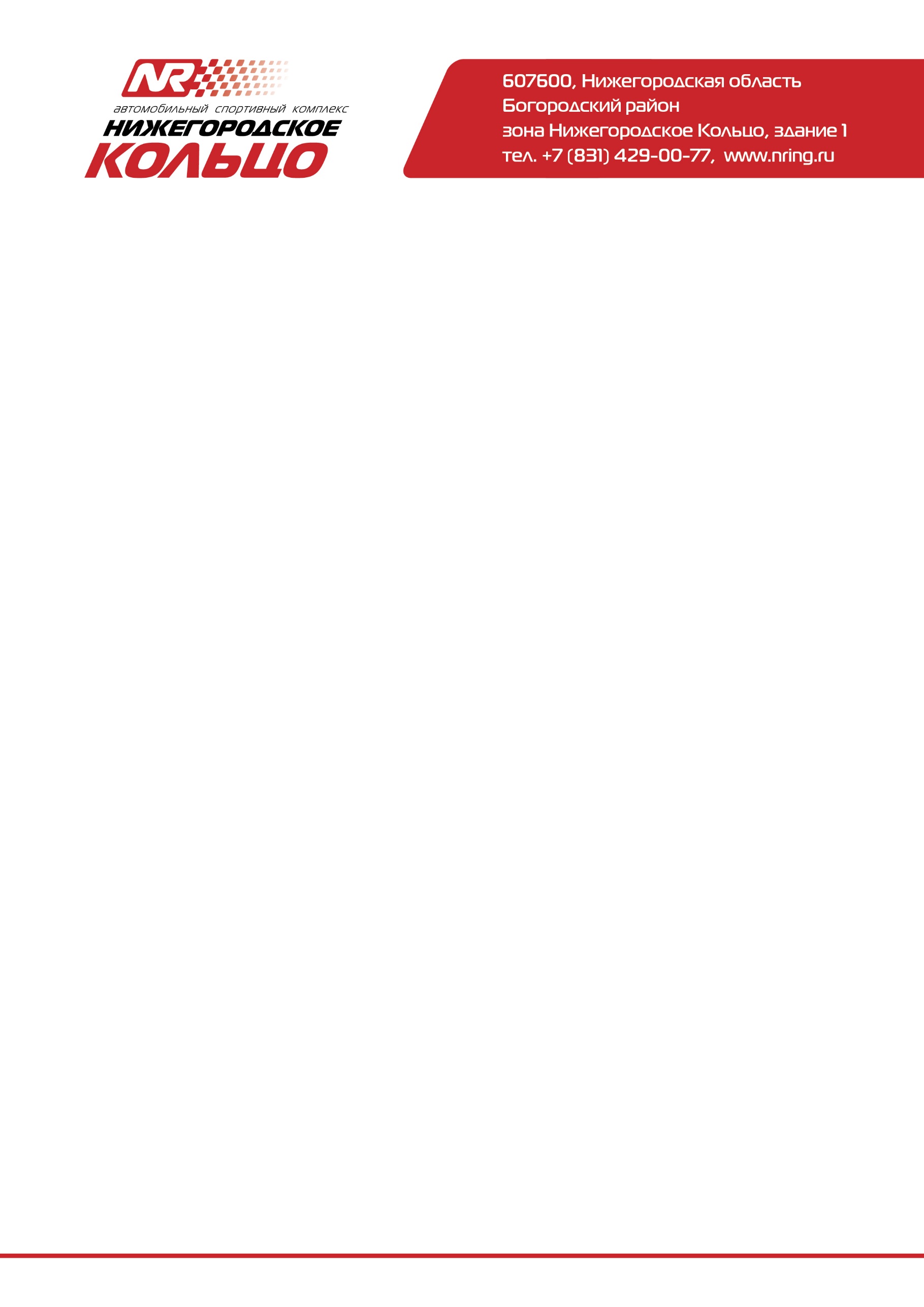 Бюллетень Организатора NLS №2 от 31.07.2019г.Участникам зачётной группы S1600:Решение ККГ 8-19 от 25 июля 2019 года, считать не применимым для автомобилей зачётной группы «S1600» выступающих в Открытом Чемпионате Нижегородской области по АКГ серии «NLS 2019».